Witam!Dziś pomówimy o krowach. Co nam krowy dają, jakie dźwięki wydają ;-)Obejrzyjcie film:1. https://www.youtube.com/watch?v=z9wnEmoTwMkmuczenie krowy :-)2. https://www.youtube.com/watch?v=pUZU7_fZmT4Codzienne obowiązki 2019 | Krowy mleczne | Cale lato na wolności3. https://www.youtube.com/watch?v=y_gXAlEJCikJak produkowane jest mleko4. https://www.youtube.com/watch?v=hMl74Mm6tgUŚpiewające Brzdące - Krówka Mu - Piosenki dla dzieciZadanie z kreatywności: przygotować dowolny mleczny deser: kaszka, płatki, budyń, twarożek z konfiturąDo czytania.Krowy to duże zwierzęta żyjące w wiejskich gospodarstwach. Mieszkaniem krowy jest obora. Krowa lubi jeść trawę i ziarna zbóż. Jej przysmakiem jest też siano, marchewka, buraki pastewne i jabłka.Mama krowa to krowa. Samiec krowy , czyli tata to byk. Mała krówka to cielę. Ciele lubi pić mleko swojej mamy krowy.Krowy hoduje się ze względu na pyszne mleko jakie dają. Z mleka wytwarza się wiele różnych produktów: masło, śmietanę, kefir, maślankę, żółty ser, twaróg.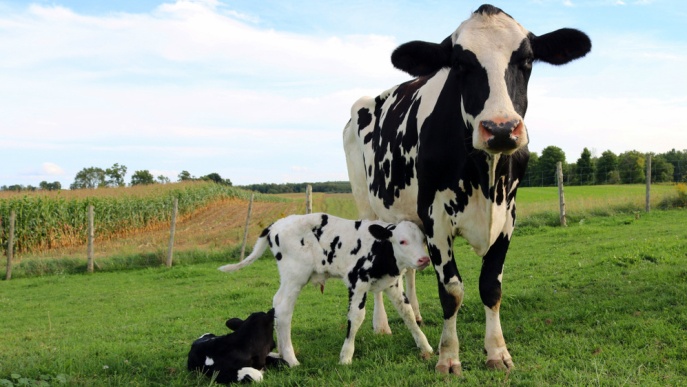 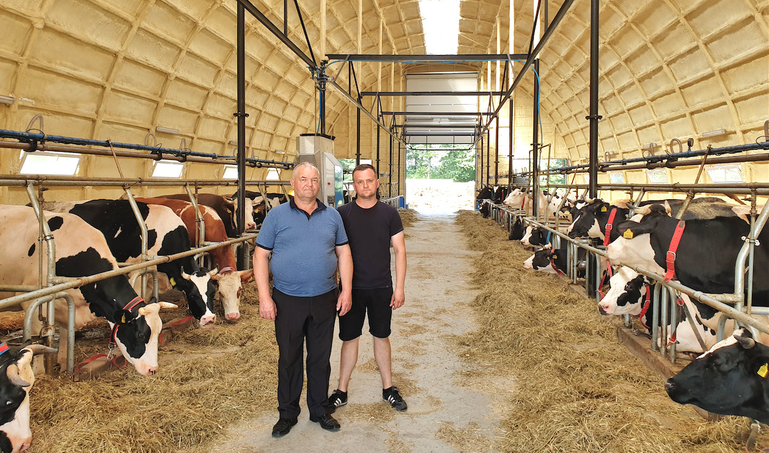 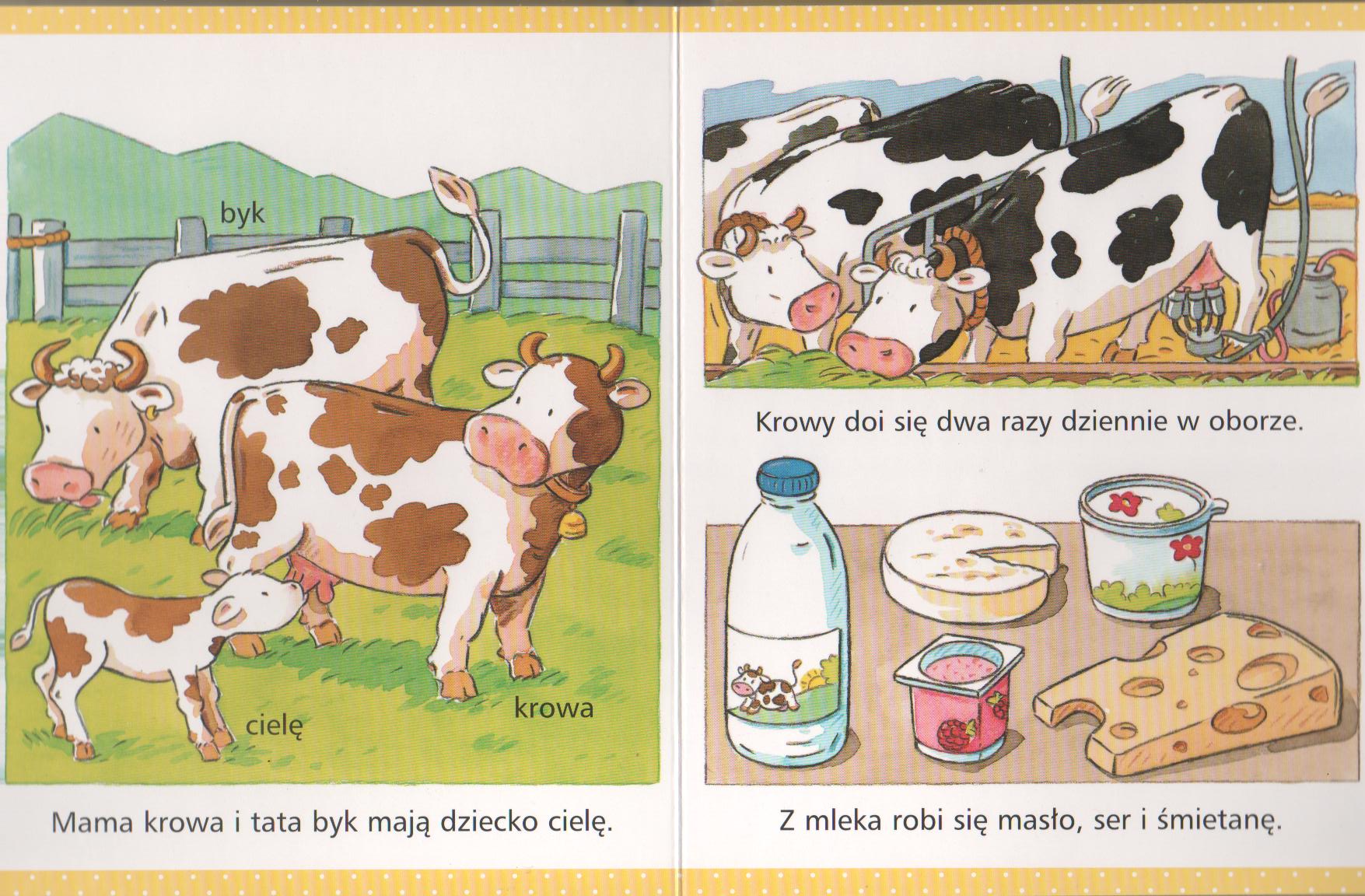 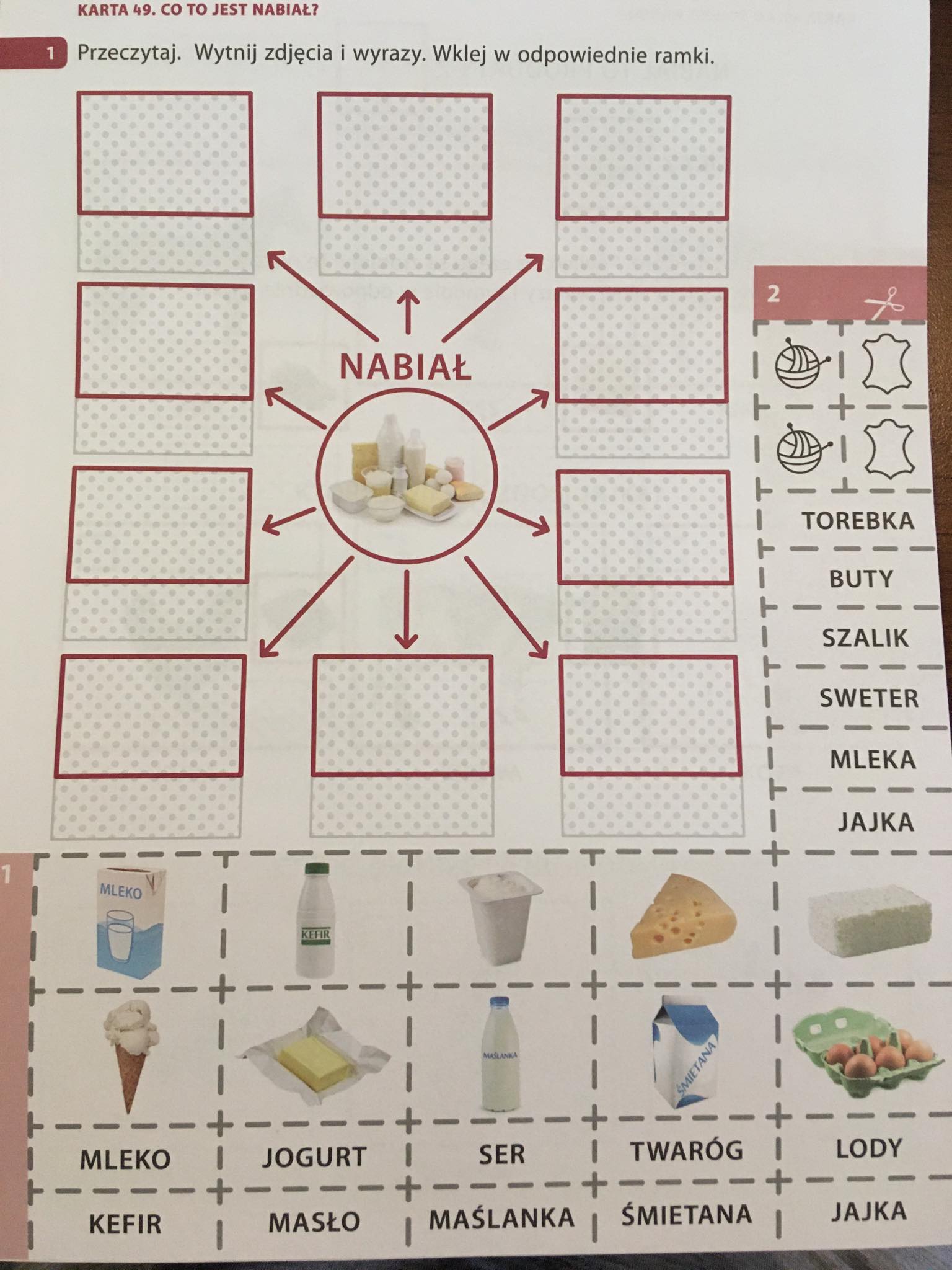 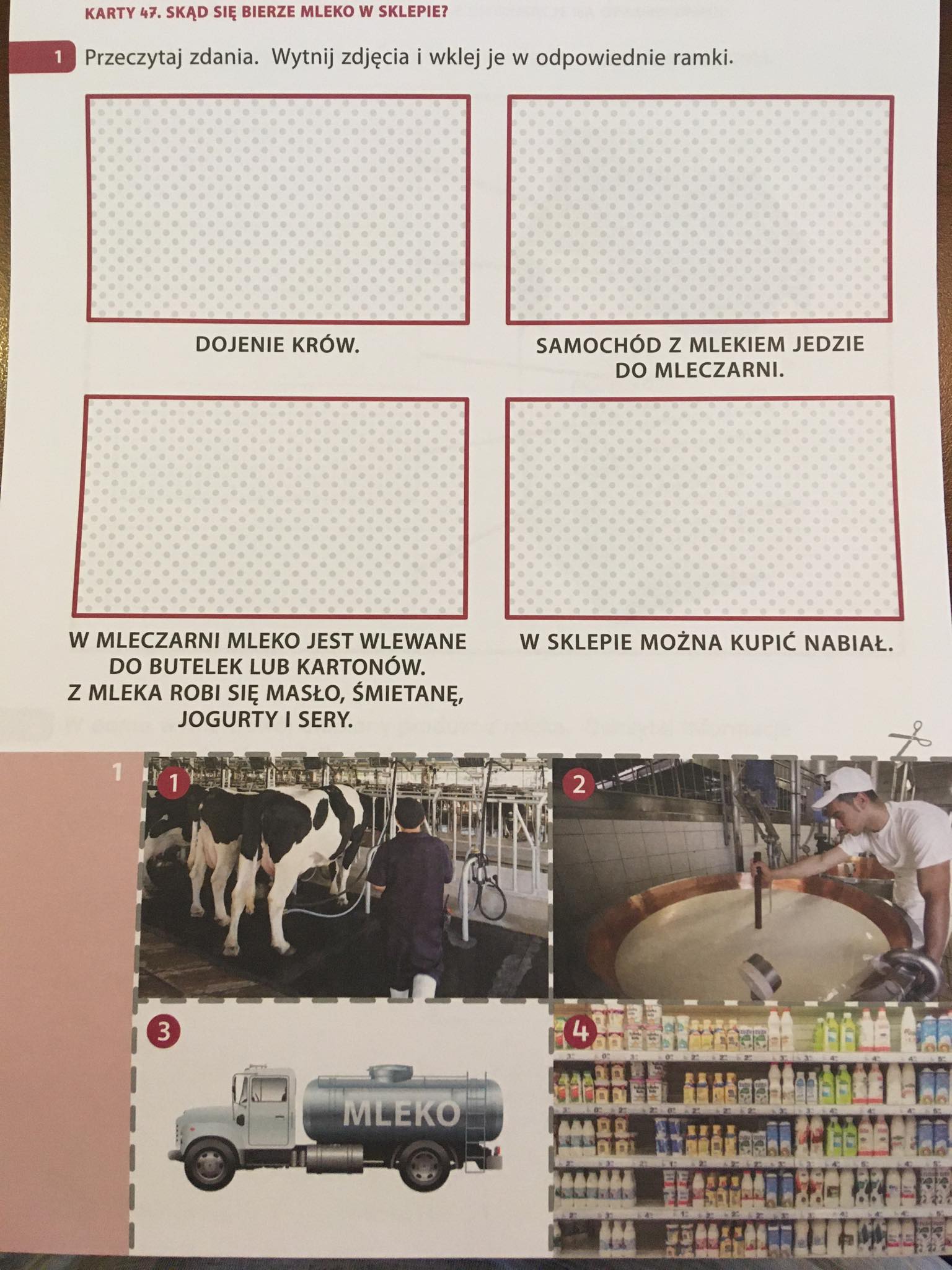 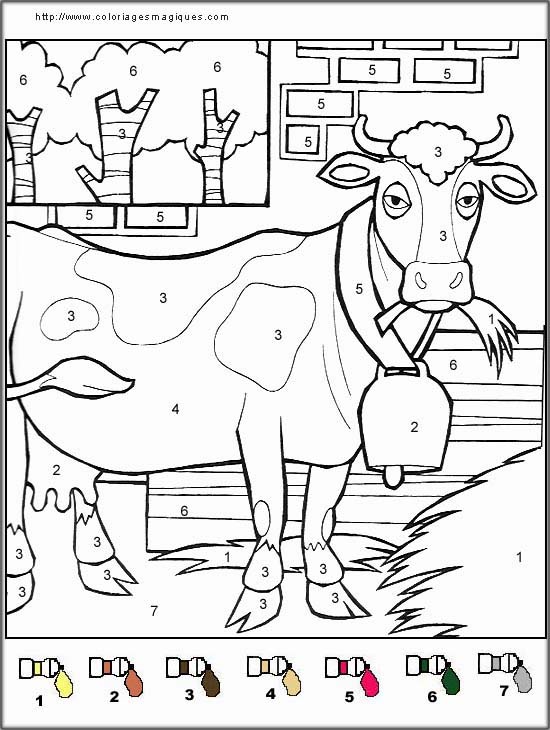 1 - żółty, 2 - cielisty,  3- czarny,  4 - biały,   5- czerwony,   6 - zielony,  7 szary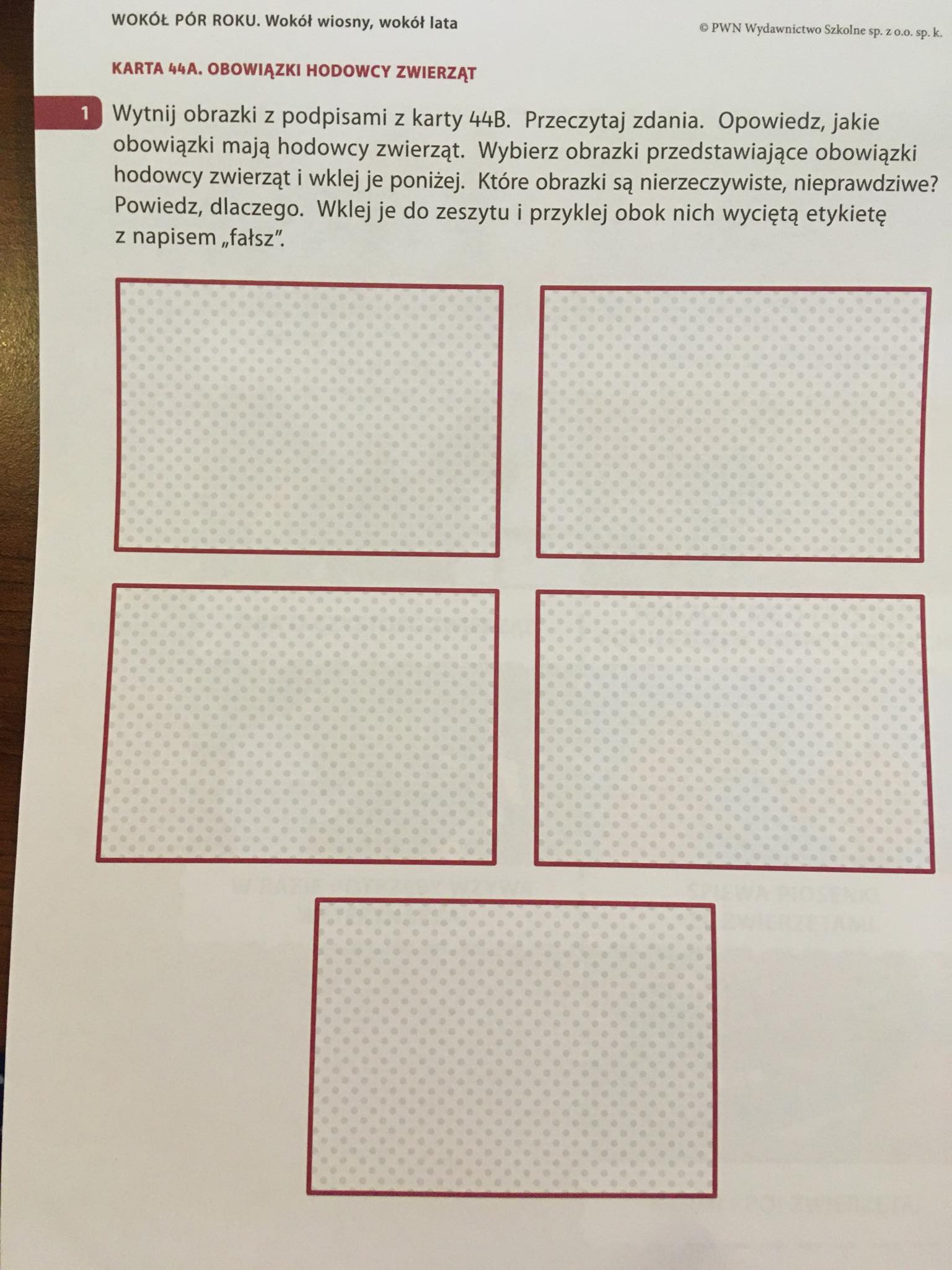 Dopasuj obrazki ze strony 6 i wklej w kartę.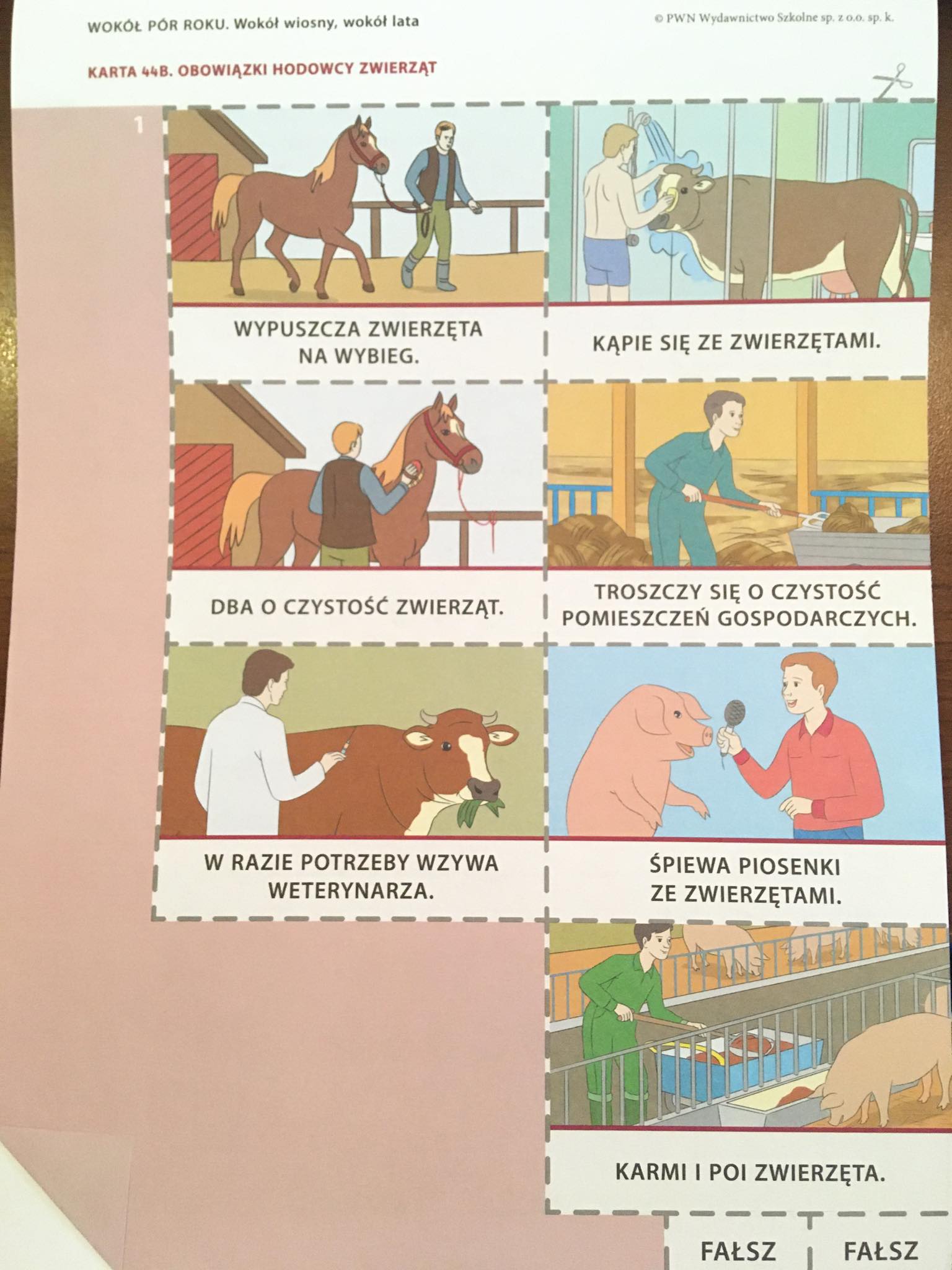 Pokoloruj krowy farbami lub kredkami.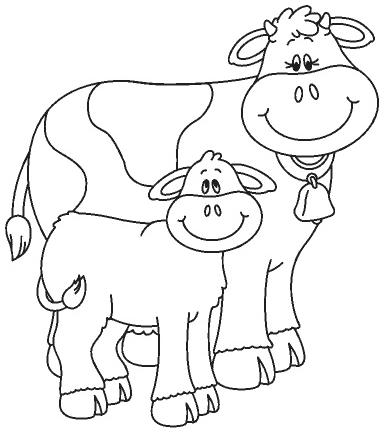 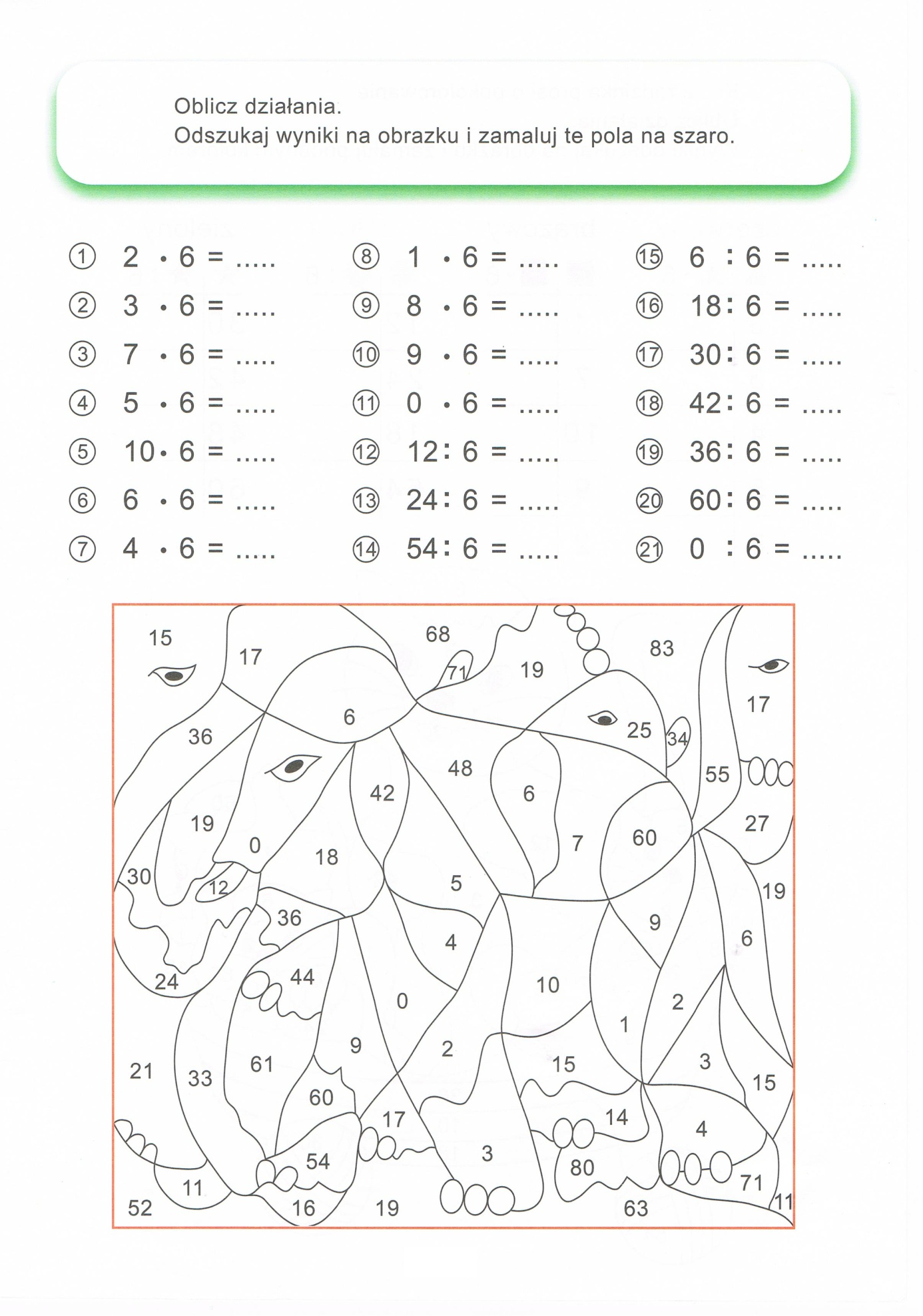 dla MarcinaPokoloruj zwierzę, które nie pasuje do innych: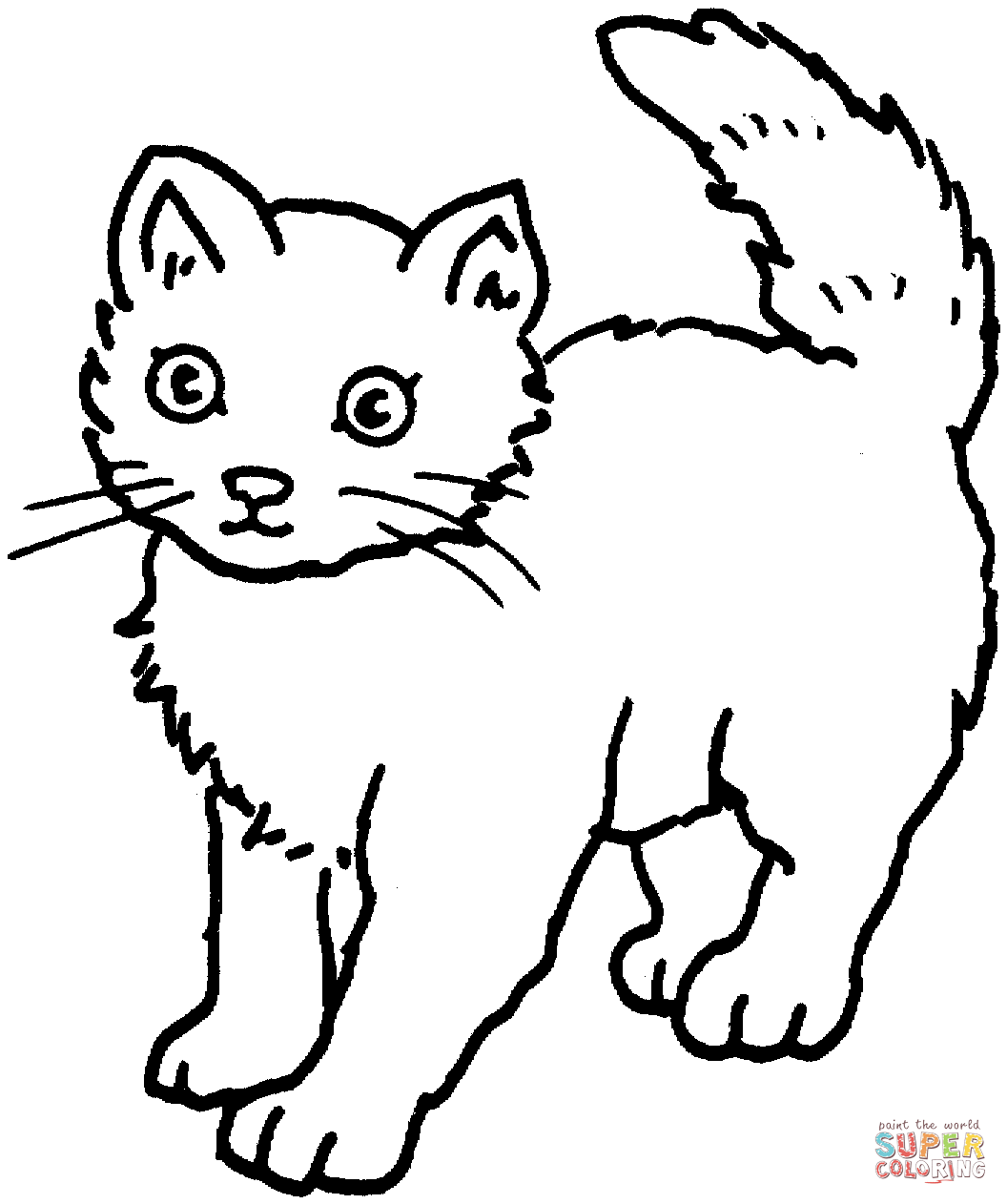 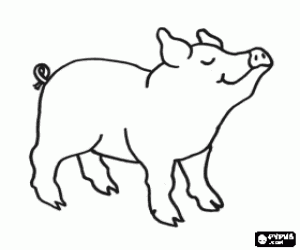 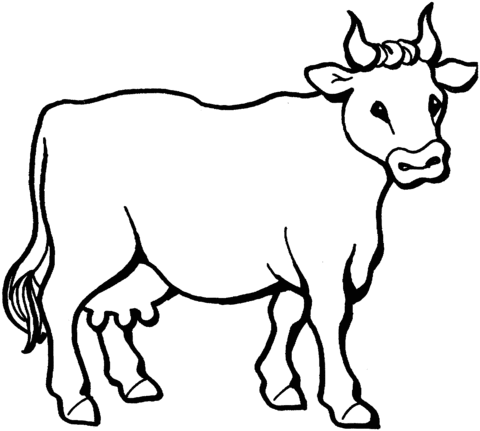 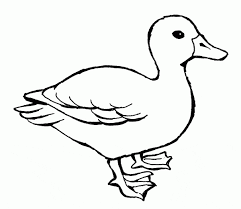 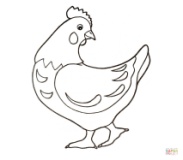 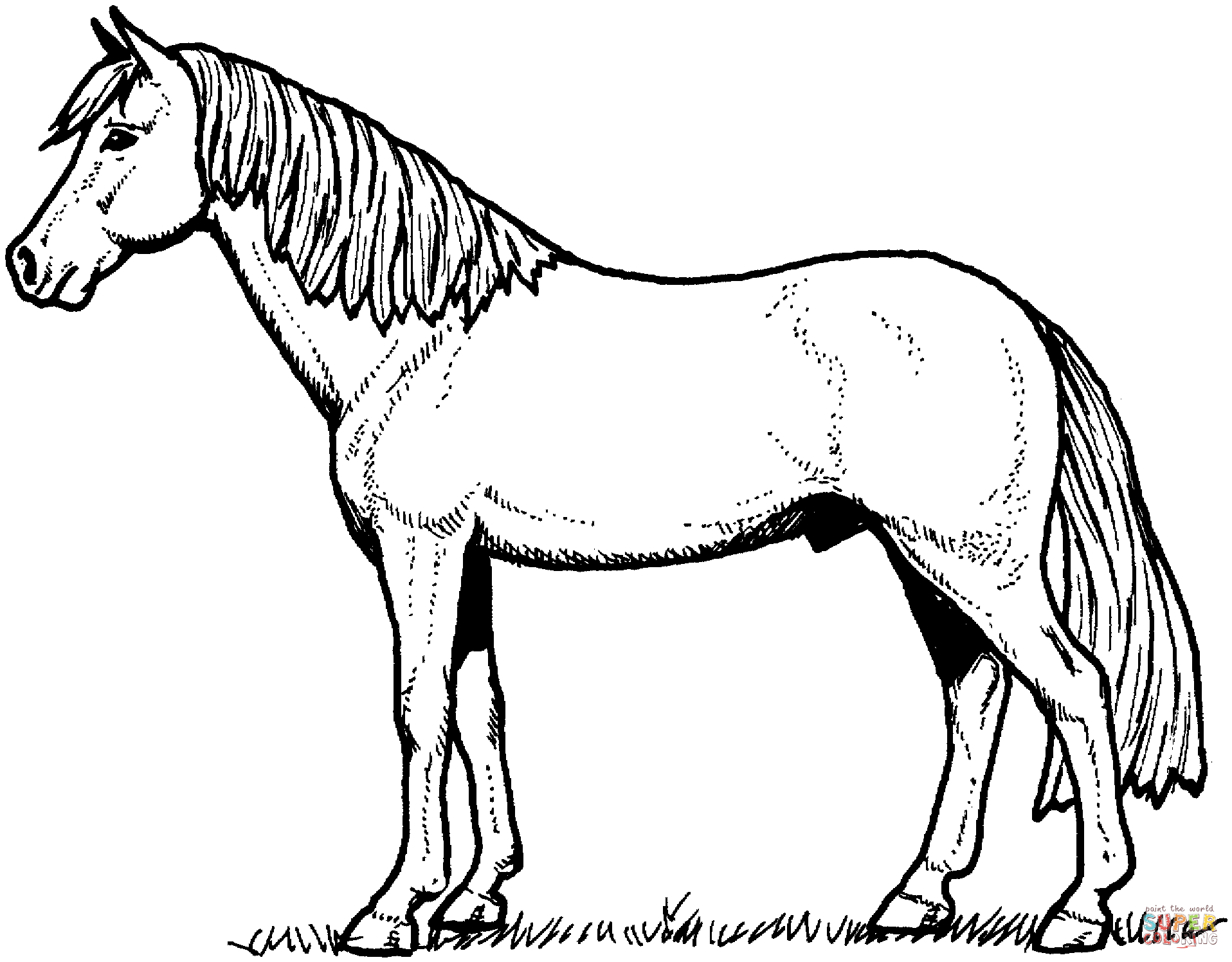 